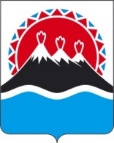 МИНИСТЕРСТВОСОЦИАЛЬНОГО БЛАГОПОЛУЧИЯ И СЕМЕЙНОЙ ПОЛИТИКИКАМЧАТСКОГО КРАЯПРИКАЗ № [Номер документа]-пг.  Петропавловск - Камчатский	                    	                          [Дата регистрации]В соответствии с Федеральным законом от 24.07.1998 № 124-ФЗ «Об основных гарантиях прав ребенка в Российской Федерации», постановлением Правительства Камчатского края от 15.08.2016 № 317-П «Об утверждении Правил финансирования мероприятий, связанных с отдыхом и оздоровлением детей, находящихся в трудной жизненной ситуации» и распоряжением Правительства Камчатского края от 14.07.2017 № 279-РППРИКАЗЫВАЮ:1. Утвердить Порядок подбора и направления детей из малоимущих семей в оздоровительные организации, расположенные за пределами Камчатского края на отдых и оздоровление, согласно приложению.2. Признать утратившими силу:1) приказ Министерства социального развития и труда Камчатского края от 01.02.2017 № 88-п «Об утверждении Порядка подбора и направления детей из малоимущих семей в оздоровительные организации, расположенные за пределами Камчатского края на отдых и оздоровление»:2) приказ Министерства социального развития и труда Камчатского края от 09.08.2018 № 904-п «О внесении изменения в приложение к Приказу Министерства социального развития и труда Камчатского края от 01.02.2017 № 88-п «Об утверждении Порядка подбора и направления детей из малоимущих семей в оздоровительные организации, расположенные за пределами Камчатского края, на отдых и оздоровление».3. Настоящий приказ вступает в силу после дня его официального опубликования.Приложение к приказу                      Министерства социального благополучия и семейной политики Камчатского края            от [Дата регистрации] № [Номер документа] -пПорядок подбора и направления детей из малоимущих семей в оздоровительные организации, расположенные за пределами Камчатского края на отдых и оздоровление1. Настоящий Порядок определяет требования к подбору и направлению детей из малоимущих семей в оздоровительные организации, расположенные за пределами Камчатского края (далее – лагерь, расположенный за пределами Камчатского края) на отдых и оздоровление, к организации и обеспечению сопровождения групп детей.2. В лагеря, расположенные за пределами Камчатского края, в качестве меры поощрения направляются дети из малоимущих семей в возрасте от 10 до 16 лет (включительно), проживающие в Камчатском крае, имеющие особые достижения в учебе, общественной деятельности, искусстве, являющиеся победителями и призерами олимпиад, фестивалей, смотров, конкурсов муниципального, краевого, межрегионального, всероссийского и международного уровней.3. Отдых и оздоровление в лагере, расположенном за пределами Камчатского края, проезд авиатранспортом к месту отдыха и обратно в составе группы детям, указанным в части 2 настоящего Порядка, предоставляются бесплатно.4. Направление в лагерь, расположенный за пределами Камчатского края, для формирования группы детей, указанных в части 2 настоящего Порядка, выдается в организациях социального обслуживания Камчатского края (далее – организация) и в органах социальной защиты населения муниципальных образований Камчатского края (далее – органы социальной защиты), указанных в приложении 1 к настоящему Порядку, на основании заключенных Министерством социального благополучия и семейной политики Камчатского края (далее – Министерство) соглашений о взаимодействии.5. Для получения направления в лагерь, расположенный за пределами Камчатского края, родитель или иной законный представитель, ребенка, указанного в части 2 настоящего Порядка (далее – ребенок), являющийся гражданином Российской Федерации, проживающий в Камчатском крае (далее – заявитель), обращается с заявлением по форме согласно приложению 2 к настоящему Порядку, с приложением следующих документов:1) паспорта гражданина Российской Федерации, удостоверяющего личность заявителя;2) документа, удостоверяющего полномочия представителя (если заявление подается законным представителем ребенка);3) документа, подтверждающего смену фамилии, имени, отчества заявителя или ребенка (свидетельство о браке, свидетельство о расторжении брака, свидетельство о перемене имени (в случае смены фамилии, имени, отчества) (в случае изменения фамилии, имени, отчества);4) свидетельства о рождении ребенка (для ребенка до исполнения 14-летнего возраста) либо паспорта гражданина Российской Федерации (для ребенка, в возрасте 14 лет и старше), в интересах которого подается заявление;5) справки с места жительства о составе семьи;6) документов о доходах всех членов семьи ребенка за три календарных месяца, предшествующих дате подачи заявления, выданных в соответствии с Федеральным законом от 05.04.2003 N 44-ФЗ "О порядке учета доходов и расчета среднедушевого дохода семьи и дохода одиноко проживающего гражданина для признания их малоимущими и оказания им государственной социальной помощи";7) справки об инвалидности ребенка (при наличии инвалидности);8) документов, подтверждающих достижения ребенка в текущем, предыдущем учебных годах в обучении, общественной деятельности, искусстве, победу и занятие призовых мест в олимпиадах, фестивалях, смотрах, конкурсах муниципального, краевого, межрегионального, всероссийского и международного уровней (характеристики из учебных заведений, грамоты, дипломы и др.).6. При приеме заявления специалист организации или органа социальной защиты:1) регистрирует заявление в соответствующем журнале, выдает расписку о принятых документах по форме согласно приложению 3 к настоящему Порядку;2) при необходимости изготавливает копии документов и заверяет их в установленном порядке.В случае неполного предоставления документов, необходимых для принятия решения о выдаче направления в лагерь, расположенный за пределами Камчатского края, специалист организации или органа социальной защиты регистрирует заявление в установленном порядке, дает разъяснения о недостающих документах и предлагает их представить до даты проведения заседания Комиссии.7. Выдача направления в лагеря, расположенные за пределами Камчатского края, производится при условии финансирования мероприятий, связанных с отдыхом и оздоровлением детей из малообеспеченных семей за пределами Камчатского края из федерального и (или) краевого бюджетов, в рамках выделенных лимитов бюджетных ассигнований на данные цели.Прием заявлений и документов в организациях и органах социальной защиты производится после проведения Министерством соответствующих торгово-закупочных процедур, определения победителя, заключения с ними государственных контрактов и направления соответствующей информации и разнарядки в организации и органы социальной защиты.8. Решение о выдаче направления в лагерь, расположенный за пределами Камчатского края, принимает Комиссия по организации отдыха и оздоровления, созданная в организации на основании приказа или в муниципальном образовании Камчатского края на основании нормативного правового акта муниципального образования (далее - Комиссия).Заявления на заседании Комиссии рассматриваются при предоставлении заявителем не позднее, чем за один день до даты проведения заседания Комиссии полного пакета документов, предусмотренных частью 5 настоящего Порядка.9. Основаниями для отказа в выдаче направления в лагерь, расположенный за пределами Камчатского края являются:1) несоответствие заявителя категории лиц, указанных в части 5 настоящего Порядка;2) предоставление гражданином неполного пакета документов, предусмотренных частью 5 настоящего Порядка,3) представление документов с заведомо недостоверными (ложными) сведениями, либо представление документов, содержащих подчистки, приписки, зачеркнутые слова, не позволяющие однозначно толковать их содержание, или документов, исполненных карандашом;4) повторная подача заявления на выдачу направления в лагерь, расположенный за пределами Камчатского края, в отношении ребенка, которому ранее предоставлялось такое направление в соответствии с требованиями части 10 настоящего Порядка.10. Направление в лагерь, расположенный за пределами Камчатского края, может быть выдано на ребенка, указанного в части 2 настоящего Порядка, не более одного раза (однократно).11. Общий срок принятия решения о выдаче или отказе в выдаче направления в лагерь, расположенный за пределами Камчатского края, не должен превышать 30 календарных дней со дня подачи заявления и полного пакета документов в организацию или орган социальной защиты.12. В течение 3 рабочих дней после принятия решения заявителю направляется уведомление о выдаче направления в лагерь, расположенный за пределами Камчатского края или об отказе в выдаче направления в лагерь, расположенный за пределами Камчатского края.13. После принятия положительного решения о выдаче направления в лагерь, расположенный за пределами Камчатского края, и формирования группы детей, заявитель представляет в организацию или орган социальной защиты населения дополнительно следующие документы:1) копию медицинского полиса ребенка;2) медицинскую справку на ребенка из медицинской организации для получения путевки с обязательным указанием всех прививок;3) справку о благополучном санитарно-эпидемиологическом окружении ребенка по месту жительства, выданную уполномоченным органом в сфере обеспечения санитарно-эпидемиологического благополучия населения, не ранее чем за 3 календарных дня до отъезда в лагерь, расположенный за пределами Камчатского края.14. Министерство не позднее чем за 2 рабочих дня до отъезда группы детей в лагерь, расположенный за пределами Камчатского края:1) утверждает список детей, направляемых в лагерь, расположенный за пределами Камчатского края;2) обеспечивает подбор сопровождающих лиц для доставки детей к месту отдыха и оздоровления и обратно из расчета 1 сопровождающий на каждую группу детей до 10 человек;3) издает приказ о назначении лиц, сопровождающих группы детей и о возложении на них ответственности за жизнь и здоровье в период следования в пути до места отдыха и оздоровления и обратно.15. В числе сопровождающих лиц, доставляющих детей в лагерь, расположенный за пределами Камчатского края, и обратно обязательно наличие медицинского работника, имеющего диплом о медицинском образовании, либо педагогического работника, либо работника органа или организации социальной защиты.16. Сопровождающие лица обязаны оперативно решать все вопросы, возникающие в пути следования.Сопровождающие лица несут полную ответственность за жизнь и здоровье вверенной им группы детей с момента отправления в лагерь, расположенный за пределами Камчатского края, и до момента передачи детей по акту представителю лагеря, расположенного за пределами Камчатского края, а также после передачи представителем лагеря, расположенного за пределами Камчатского края, группы детей соответственному сопровождающему лицу и до передачи их родителям или иным законным представителям.17. В целях защиты прав детей, направленных в лагерь, расположенный за пределами Камчатского края, Министерство осуществляет взаимодействие с органами исполнительной власти субъекта Российской Федерации, на территории которого расположен лагерь.Приложение 1к Порядку подбора и направления детей из малоимущих семей в оздоровительные организации, расположенные за пределами Камчатского края на отдых и оздоровлениеПеречень организаций социального обслуживания Камчатского края и органов социальной защиты населения муниципальных образований Камчатского края, предоставляющих направление в лагеря, расположенные за пределами Камчатского краяПриложение 2к Порядку подбора и направления детей из малоимущих семей в оздоровительные организации, расположенные за пределами Камчатского края на отдых и оздоровление                              Руководителю _____________________________________                              __________________________________________________                             (наименование организации социального обслуживания,                                 на базе которой создан оздоровительный лагерь                                              дневного пребывания)                              От _______________________________________________                              __________________________________________________                                         (фамилия, имя, отчество),                              проживающего (ей) по месту жительства (пребывания)                              по адресу:                              __________________________________________________                              __________________________________________________                              тел. _____________________________________________ЗАЯВЛЕНИЕ    Прошу выдать направление в оздоровительный лагерь "_______________________",расположенный за пределами Камчатского края в г. ______________________________,моему ребенку (Ф.И.О., день, месяц, год рождения) ______________________________________________________________________________________________________________на период ______________________________________________________________________    Дополнительная информация __________________________________________________________________________________________________________________________________________________________________________________________________________________    Ознакомлен(а), что предоставление заведомо ложных и (или) недостоверных сведений, а равно умолчание о фактах, влияющих на право получения государственной услуги, является уголовно наказуемым деянием, ответственность за которое предусмотрена статьей 159,2 Уголовного кодекса Российской Федерации, либо правонарушением, ответственность за которое наступает по основаниям, предусмотренным в статье 2.27 Кодекса об административных правонарушениях Российской Федерации                               _____________________________ (подпись заявителя)    Даю свое согласие в соответствии со статьей 9 Федерального закона от 27.07.2006 N 152-ФЗ «О персональных данных» на обработку и использование предоставленных мной персональных данных в целях предоставления мне государственной услуги.                               _____________________________ (подпись заявителя)    "_____" _______________ 201 __ года            _____________________________                                                        (подпись заявителя)    Заявление и документы на _______ листах принял специалист    _________________________ _______________________           (подпись)                  (Ф.И.О.)    "_____" _____________ 201 __ года.На основании решения Комиссии от __________________ N _________ принято решение:________________________________________________________________________________________________________________________________________________________________Приложение 3к Порядку подбора и направления детей из малоимущих семей в оздоровительные организации, расположенные за пределами Камчатского края, на отдых и оздоровлениеРАСПИСКА-УВЕДОМЛЕНИЕ О ПРИЕМЕ ЗАЯВЛЕНИЯ_____________________________________________(наименование органа, предоставляющего услугу)    1. Заявление о выделении направления в лагерь _____________________________,расположенный за пределами Камчатского края ___________________________________________________________________________________________________________________                                (Ф. И. О. заявителя)и документы, представленные заявителем:    принял специалист    _________________________________ __________________       (Фамилия, имя, отчество)           (подпись)    _________________________          (дата приема)    2. Документы, которые необходимо представить дополнительно, не позднее_______________________ (до какой даты)    3. Телефон, фамилия и инициалы специалиста, у которого заявитель в течение срока рассмотрения заявления может узнать о стадии рассмотрения документов и времени, оставшемся до его завершения _________________________________________Об утверждении Порядка подбора и направления детей из малоимущих семей в оздоровительные организации, расположенные за пределами Камчатского края на отдых и оздоровлениеМинистр социального благополучия и семейной политики Камчатского края[горизонтальный штамп подписи 1]А.С. ФёдороваNNппМуниципальное образованиеУполномоченный орган, осуществляющий выдачу направления в лагерьМесто нахождения, адрес, телефонОрганизации социального обслуживания в Камчатском крае, предоставляющие направление в лагеря, расположенные за пределами Камчатского краяОрганизации социального обслуживания в Камчатском крае, предоставляющие направление в лагеря, расположенные за пределами Камчатского краяОрганизации социального обслуживания в Камчатском крае, предоставляющие направление в лагеря, расположенные за пределами Камчатского краяОрганизации социального обслуживания в Камчатском крае, предоставляющие направление в лагеря, расположенные за пределами Камчатского края1Петропавловск-Камчатский городской округКраевое государственное автономное учреждение социальной защиты «Камчатский центр социальной помощи семье и детям СЕМЬЯ»683003, Камчатский край,г. Петропавловск-Камчатскийул. Ключевская, д. 28(8-415-2) 42-71-50(8-415-2) 42-72-992.Быстринский муниципальный районКраевое государственное автономное учреждение социальной защиты «Быстринский комплексный центр социального обслуживания населения»Камчатский край,Быстринский район, с. Эссо,ул. Терешковой, д. 8а,(8-415-42)-21-4-663.Вилючинский городской округКраевое государственное автономное учреждение социальной защиты «Комплексный центр социального обслуживания населения Вилючинского городского округа»684090, Камчатский край,г.Вилючинск,ул. Победы, д. 2, кв. 28(415) 35-3-29-444Елизовский муниципальный районКраевое государственное автономное учреждение социальной защиты «Комплексный центр социального обслуживания населения Елизовского района»684000, Камчатский край,г. Елизово,ул. Беринга, д. 6,8(415) 31-7-12-465Мильковский муниципальный районКраевое государственное автономное учреждение социальной защиты «Камчатский социально-реабилитационный центр для несовершеннолетних»684300, Камчатский край,с. Мильково,ул. Советская, д. 17 а8(415) 33-2-13-21 пр.6.Городской округ "Поселок Палана"Краевое государственное автономное учреждение социальной защиты «Паланский комплексный центр социального обслуживания населения»688000, Камчатский край,п. Палана, ул. Обухова, д. 2-в,(8-415-43)-32-256,(8-415-43)-32-3837.Усть-Большерецкий муниципальный районКраевое государственное автономное учреждение социальной защиты «Комплексный центр социального обслуживания населения Усть-Большерецкого района»Камчатский край,с. Усть-Большерецк,ул. Бочкарева, д. 10Тел.: 8-415-32-218-58 Факс: 8-415-32-217-79Органы социальной защиты населения муниципальных образований, предоставляющие направления в лагеря, расположенные за пределами Камчатского краяОрганы социальной защиты населения муниципальных образований, предоставляющие направления в лагеря, расположенные за пределами Камчатского краяОрганы социальной защиты населения муниципальных образований, предоставляющие направления в лагеря, расположенные за пределами Камчатского краяОрганы социальной защиты населения муниципальных образований, предоставляющие направления в лагеря, расположенные за пределами Камчатского края1Алеутский муниципальный районОтдел по социальным вопросам администрации Алеутского муниципального района684500, Камчатский край,Алеутский р-н, с. Никольское,ул. 50 лет Октября, д. 13,8(415) 47 - 22-2-962Карагинский муниципальный районСамостоятельный отдел социальной защиты населения администрации Карагинского муниципального района688700, Камчатский край, Карагинский р-н, п. Оссора,ул. Советская, д. 37,8(415) 45 - 41-4383Олюторский муниципальный районУправление по социальным вопросам, вопросам образования, здравоохранения, культуры администрации Олюторского муниципального района (сектор по социальным вопросам и социальной защиты населения)688800, Камчатский край, Олюторский р-н, с. Тиличики,ул. Молодежная, д. 12,8(415) 44 - 52-877, 52-8124.Пенжинский муниципальный районОтдел социальной защиты населения администрации Пенжинского муниципального района688850, Камчатский край, Пенжинский район, с. Каменское,ул. Ленина, д. 12,8(415) 46 - 61-1615Соболевский муниципальный районОтдел по социальным вопросам администрации Соболевского муниципального района684200, Соболевский р-н,с. Соболево,ул. Набережная, д. 68(415) 36 - 32-6-11, 32-6-016Тигильский муниципальный районОтдел социального развития и труда администрации Тигильского муниципального района688612, Камчатский край, Тигильский р-н, с. Тигиль,ул. Партизанская, д. 17,8(415) 37 - 21-1477Усть-Камчатский муниципальный районОтдел социальной поддержки населения администрации Усть-Камчатского муниципального района684400, Усть-Камчатский р-н,п. Усть-Камчатск,ул. 60 лет Октября, д. 248(415) 34 - 2-01-20Наименование представленных копий документовКол-во листовОтметкакопия паспорта гражданина Российской Федерациикопии документов, подтверждающих смену фамилии (имени, отчества)копия документов, удостоверяющих личность и полномочия законного представителя (опекуна, попечителя) (в случае, если заявление подается законным представителем гражданина)копия свидетельства о рождении ребенкакопия паспорта ребенка (при наличии)копия свидетельства о регистрации по месту пребываниясправка с места жительства о составе семьидокументы, о доходах членов семьи в соответствии с ФЗ от 05.04.2003 № 44-ФЗ копия удостоверения многодетной семьикопия справки учреждения МСЭ об установлении инвалидностикопия справки учреждения здравоохранения (для детей с ограниченными возможностями здоровья)документы, подтверждающие достижения ребенка в текущем и предыдущем учебных годах в обучении, общественной деятельности, искусства, победы в олимпиадах, фестивалях, смотрах, конкурсах муниципального, краевого, межрегионального, всероссийского и международного уровней (характеристики из учебных заведений, грамоты, дипломы и др.).N п/пНаименование документа (факт, который должен быть подтвержден)